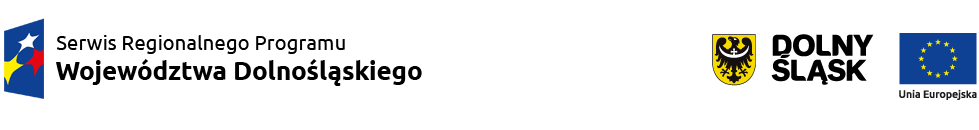 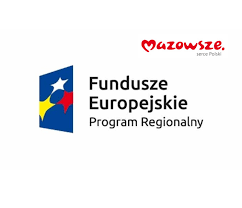 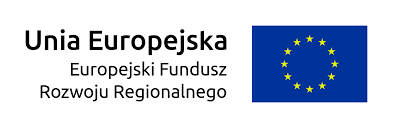 Załącznik nr 10 do SIWZ WERSJA 1 ................................................................(pieczęć Wykonawcy)Dane dotyczące Wykonawcy: Pełna nazwa: . . . . . . . . . . . . . . . . . . . . . . . . . . . . . . . . . . . . . . . . . . . . . . . . . . . . . . . . . . . . . . . . . . Adres: ulica . . . . . . . . . . . . . . . . . . . . . . . . . . . . . . . kod . . . . . . . . . . miejscowość . . . . . . . . . . . . Numer KRS: . . . . . . . . . . . . . . . . . . . . . . . . . .   NIP: . . . . . . . . . . . . . . . . . . . . . . . . . REGON: . . . . . . . . . . . . . . . . . . . . . . . . . . tel.: . . . . . . . . . . . . . . . . . . . e-mail: . . . . . . . . . . . . . . . . . . . . . . . . . . . . . . . . . . . . . . . . TABELA ELEMENTÓW SCALONYCHWartości netto, wartość podatku VAT i wartość brutto należy podawać w PLN z dokładnością do dwóch miejsc po przecinkuSporządził:………………, dn. ………………. r							.............................................................................(podpis i pieczęć imienna upoważnionegoprzedstawiciela Wykonawcy)Lp.Zakres robótOgraniczenia wartości w stosunku do wartości całkowitej wynagrodzenia
brutto danego kontraktuKwota netto [PLN]1Kontrakt K 4a (min. 30% całkowitego wynagrodzenia): :1.1.   Dokumentacja projektowa budowlana max 2% ceny netto K4a ………………1.2.   Dokumentacja projektowa  wykonawcza max 2% ceny netto K4a ………………1.3.   Dokumentacja projektowa powykonawcza    min. 3% ceny netto K4a ………………1.4.   Magazyny i boksy – roboty budowlane ………………1.5.   Plac składowy ………………1.6.   Instalacje i sieci elektryczne, oświetlenierazem od 1.4 do 1.8   min. 25% ceny netto K4a ………………1.7.   Instalacje sanitarne ………………1.8.   Pozostałe roboty budowlane w zakresie kontraktu K 4a. ………………cena netto Kontrakt K 4a(razem): ………………2Kontrakt K 4b (min. 25% całkowitego wynagrodzenia):2.1.   Dokumentacja projektowa budowlana max 2% ceny netto K4b ………………2.2.   Dokumentacja projektowa  wykonawcza max 2% ceny netto K4b ………………2.3.   Dokumentacja projektowa powykonawcza    min. 3% ceny netto K4b ………………2.4.   Magazyn – roboty budowlane ………………2.5.   Estakada dla przenośników z hali RDFrazem od 2.4 do 2.8   min. 33% ceny netto K4b ………………2.6.   Estakada dla ciepłociągu z modułu ciepła i chłodu do hali RDF ………………2.7.   Instalacje i sieci elektryczne, oświetlenie ………………2.8.  Pozostałe roboty budowlane w zakresie kontraktu K 4b. ………………cena netto Kontrakt K 4b(razem): ………………3Kontrakt K 5 (min. 25% całkowitego wynagrodzenia): ………………3.1. Dokumentacja projektowa budowlana max 2% ceny netto K5 ………………3.2. Dokumentacja projektowa  wykonawcza max 2% ceny netto K5 ………………3.3. Dokumentacja projektowa powykonawcza    min. 3% ceny netto K5 ………………3.4.  Roboty budowlane – fundament ………………3.5. Dostawa i montaż zbiornika,razem od 3.4 do 3.6   min. 35% ceny netto K5 ………………3.6. Integracja i uruchomieniemin. 25% ceny netto K5 ………………cena netto Kontrakt K 5(razem): ………………CAŁKOWITE WYNAGRODZENIE NETTO (suma Lp. 1 -3)………………Podatek VAT………………RAZEM BRUTTO (z podatkiem VAT)………………